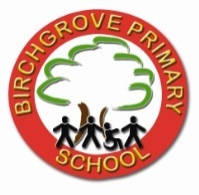 Dear Parent/Guardian,Welcome to our December Newsletter with all the latest information. If there are any further details you require please contact the school.FUNDRAISINGA wonderful £592.60 was raised in our Macmillan Coffee morning on Friday 29th September. Thank you so much to all those who attended and donated money and cakes. The children also loved taking part in all of the activities during Children in Need, including the ‘Danceathon’ and are very proud of themselves helping lots of children.PTA EVENTSThe PTA raised over £5000 for the school and the children last year. This year’s Movie Night and Discos were also a great success. Come along and visit our Christmas Fete on Thursday 7th December at 6pm. There will be lots on offer with stalls such as crafts, raffles and refreshments and performances from our school choir.. there may even be a special visit from a certain man in red!If you have any unwanted gifts or are able to donate any cakes on the day, please get in touch with the PTA via the school. We’re always on the lookout for volunteers, so please get in touch if you’re interested in helping out.CHRISTMAS DINNERChristmas Dinner will be served on Thursday 14th December. Please make sure that funds are added to your child’s sQuid account by Friday 8th December. Children are also being asked to wear their Christmas Jumpers.CHRISTMAS CONCERTSThe Christmas concerts are nearly upon us. The children have started practicing and are sounding wonderful. They are so excited and we look forward to seeing you there! INSET DAYSPlease note that we no longer have an INSET day on Monday 8th January 2018. The remaining INSET days have been booked in for Monday 23rd July and Tuesday 24th July.ATTENDANCESchool starts at 8.50am… If your child is late, please accompany them to the school office to sign them in.If your child can’t attend school…Please contact school (before 9.15am where possible) if your child is unable to attend school for any reason. Continue to keep school informed if your child is going to be off for more than one day.Thank you for your continued support and I look forward to seeing you all in the coming weeksYours sincerely,Mr M O’BrienDATES FOR YOUR DIARYDateTimeTimeEvent29th NovWW2 Day1st Dec2pm2pmY5R Class Assembly7th Dec6pm-8pm6pm-8pmPTA Christmas Fete11th DecWaterfront Church Assembly11th DecReception trip to Morriston Fire Station12th DecChoir singing in Gelli Gardens Complex14th DecChristmas Dinner15th Dec10am/2pmBirchgrove Primary (Lower Hall)Nursery & Rec Christmas Nativity19th Dec6:30pmBirchgrove ComprehensiveYear 1, 2 & 3 Christmas Concert20th Dec6:30pmBirchgrove ComprehensiveYear 4, 5 & 6 Christmas Concert21st DecChristmas Parties22nd Dec1:10pm1:10pmEnd of term8th Jan8:50am8:50amStart of term26th Jan2pm2pmY3J Class Assembly2nd Feb2pm2pmY3M Class Assembly9th Feb2pm2pmY4R Class Assembly16th Feb2pm2pmY4M Class Assembly19th- 23rd FebHalf Term5th-9th MarY4 Residential Trip to Llangrannog12th MarWaterfront Church Assembly16th Mar2pm2pmY2W Class Assembly23rd Mar2pm2pmY2B Class Assembly30th-13th AprEaster Holidays4th May2pm2pmY1A Class Assembly11th May2pm2pmY1D Class Assembly17th MayClass Photographs28th – 1st JunHalf Term18th JunWaterfront Church Assembly17th & 18th Jul6:30pm6:30pmSummer Concerts23rd JulINSET DAY24th JulINSET DAY